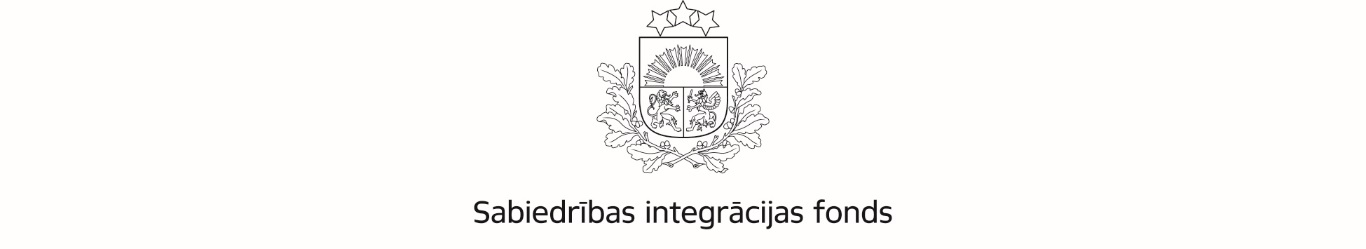 Latvijas valsts budžeta finansētā programma„NVO fonds”2020.LV/NVOF/MICAtbalstīto mikroprojektu kopsavilkumsProjekta līguma Nr.: 2020.LV/NVOF/MIC/039/01Projekta iesniedzējs: Nodibinājums "Centra MARTA Liepājas nodibinājums"Projekta nosaukums: Centra MARTA Liepājas nodibinājuma pamatdarbības un interešu aizstāvības darba stiprināšanaProjektā pieprasītais programmas finansējums un īstenošanas periodsProjekta kopsavilkumsProjekta līguma Nr.: 2020.LV/NVOF/MIC/001/02Projekta iesniedzējs: Biedrība „Ūdenszīmes”Projekta nosaukums: Kopienas izaugsmes katalizatorsProjektā pieprasītais programmas finansējums un īstenošanas periodsProjekta kopsavilkumsProjekta līguma Nr.: 2020.LV/NVOF/MIC/007/03Projekta iesniedzējs: Biedrība ""DIA+LOGS" , atbalsta centrs visiem, kurus skar HIV/AIDS"Projekta nosaukums: Es varu!- būt, ietekmēt un mainītProjektā pieprasītais programmas finansējums un īstenošanas periodsProjekta kopsavilkumsProjekta līguma Nr.: 2020.LV/NVOF/MIC/016/04Projekta iesniedzējs: Biedrība „Profesionālo audžuģimeņu apvienība „Terēze””Projekta nosaukums: Audžuģimenes kopienas līdzdalība ārpusģimenes aprūpes sistēmas pilnveidošanā un stiprināšanāProjektā pieprasītais programmas finansējums un īstenošanas periodsProjekta kopsavilkumsProjekta līguma Nr.: 2020.LV/NVOF/MIC/041/05Projekta iesniedzējs: Biedrība “Resiliences centrs”Projekta nosaukums: Dzīvesspēka pieeja jauniešu līdzdalības veicināšanaiProjektā pieprasītais programmas finansējums un īstenošanas periodsProjekta kopsavilkumsProjekta līguma Nr.: 2020.LV/NVOF/MIC/066/06Projekta iesniedzējs: Biedrība "Gribu palīdzēt bēgļiem"Projekta nosaukums: GPB Brīvprātīgo komandas izveideProjektā pieprasītais programmas finansējums un īstenošanas periodsProjekta kopsavilkumsProjekta līguma Nr.: 2020.LV/NVOF/MIC/012/07Projekta iesniedzējs: Biedrība "Sedna"Projekta nosaukums: Veido aktīvu sabiedrībuProjektā pieprasītais programmas finansējums un īstenošanas periodsProjekta kopsavilkumsProjekta līguma Nr.: 2020.LV/NVOF/MIC/063/08Projekta iesniedzējs: Biedrība "Bona fide Latvia"Projekta nosaukums: Ceļamaize līdzgaitniekiemProjektā pieprasītais programmas finansējums un īstenošanas periodsProjekta kopsavilkumsProjekta līguma Nr.: 2020.LV/NVOF/MIC/067/09Projekta iesniedzējs: Biedrība "Radi Vidi pats"Projekta nosaukums: Pastāvēs, kas kustēsiesProjektā pieprasītais programmas finansējums un īstenošanas periodsProjekta kopsavilkumsProjekta līguma Nr.: 2020.LV/NVOF/MIC/062/10Projekta iesniedzējs: Biedrība "Pierīgas partnerība"Projekta nosaukums: Pilsoniskās sabiedrības aktivizēšana  Pierīgas partnerībāProjektā pieprasītais programmas finansējums un īstenošanas periodsProjekta kopsavilkumsProjekta līguma Nr.: 2020.LV/NVOF/MIC/069/11Projekta iesniedzējs: Biedrība "Jūrmalas aizsardzības biedrība"Projekta nosaukums: Tiesības zināt un piedalītiesProjektā pieprasītais programmas finansējums un īstenošanas periodsProjekta kopsavilkumsProjekta līguma Nr.: 2020.LV/NVOF/MIC/028/12Projekta iesniedzējs: Biedrība "Bērnu un jauniešu mūzikas klubs"Projekta nosaukums: Mūzika vieno sabiedrībuProjektā pieprasītais programmas finansējums un īstenošanas periodsProjekta kopsavilkumsProjekta līguma Nr.: 2020.LV/NVOF/MIC/003/13Projekta iesniedzējs: Biedrība "Latvijas Senioru kopienu apvienība"Projekta nosaukums: Aktīvs seniors LatvijāProjektā pieprasītais programmas finansējums un īstenošanas periodsProjekta kopsavilkumsProjekta līguma Nr.: 2020.LV/NVOF/MIC/060/14Projekta iesniedzējs: Biedrība „Creative Minds for Culture”Projekta nosaukums: Jauniešu līdzdalības akadēmijaProjektā pieprasītais programmas finansējums un īstenošanas periodsProjekta kopsavilkumsProjekta līguma Nr.:  2020.LV/NVOF/MIC/037/15Projekta iesniedzējs: Nodibinājums "Latvijas Kultūras izaugsmes fonds"Projekta nosaukums: Uzlādē KrāsāsProjektā pieprasītais programmas finansējums un īstenošanas periodsProjekta kopsavilkumsProjekta līguma Nr.: 2020.LV/NVOF/MIC/023/16Projekta iesniedzējs: Biedrība "Partnerība Daugavkrasts"Projekta nosaukums: Nevalstiskā sektora sadarbības stiprināšana Ķekavas novadāProjektā pieprasītais programmas finansējums un īstenošanas periodsProjekta kopsavilkumsProjekta līguma Nr.: 2020.LV/NVOF/MIC/055/17Projekta iesniedzējs: Biedrība “Soli priekšā melanomai”Projekta nosaukums: Sabiedrības līdzdalības veicināšana melanomas agrīnā diagnostikāProjektā pieprasītais programmas finansējums un īstenošanas periodsProjekta kopsavilkumsProjekta līguma Nr.: 2020.LV/NVOF/MIC/044/18Projekta iesniedzējs: Nodibinājums “Fonds “Iespēju tilts””Projekta nosaukums: Kopienas interešu aizstāvībaProjektā pieprasītais programmas finansējums un īstenošanas periodsProjekta kopsavilkumsProjekta līguma Nr.: 2020.LV/NVOF/MIC/059/19Projekta iesniedzējs: Biedrība “Vides iniciatīvu centrs”Projekta nosaukums: Līdzdarbojies vides saudzēšanā – nededzini, bet šķiro!Projektā pieprasītais programmas finansējums un īstenošanas periodsProjekta kopsavilkumsProjekta līguma Nr.: 2020.LV/NVOF/MIC/017/20Projekta iesniedzējs: Biedrība "Latvijas Tuberkulozes apkarošanas biedrība"Projekta nosaukums: Latvijas Tuberkulozes apkarošanas biedrības kapacitātes stiprināšana tuberkulozes skarto cilvēku atbalstam un sabiedrības informēšanaiProjektā pieprasītais programmas finansējums un īstenošanas periodsProjekta kopsavilkumsProjekta līguma Nr.: 2020.LV/NVOF/MIC/073/21Projekta iesniedzējs: Biedrība "Jauniešu organizācija "Nītaureņi""Projekta nosaukums: Nītaureņi – resurss idejāmProjektā pieprasītais programmas finansējums un īstenošanas periodsProjekta kopsavilkumsProjekta līguma Nr.: 2020.LV/NVOF/MIC/034/22Projekta iesniedzējs:  Biedrība „ RODACY”Projekta nosaukums: Poļu kultūras darbnīca JēkabpilīProjektā pieprasītais programmas finansējums un īstenošanas periodsProjekta kopsavilkumsProjekta līguma Nr.: 2020.LV/NVOF/MIC/026/23Projekta iesniedzējs: Biedrība “Pērses krasts”Projekta nosaukums: Savu kultūrtelpu veidojam paši Projektā pieprasītais programmas finansējums un īstenošanas periodsProjekta kopsavilkumsProjekta līguma Nr.: 2020.LV/NVOF/MIC/006/24Projekta iesniedzējs: Biedrība “Latvijas Bērniem ar Kustību Traucējumiem”Projekta nosaukums: Drosme uzdrīkstēties!Projektā pieprasītais programmas finansējums un īstenošanas periodsProjekta kopsavilkumsprojekta līguma Nr.: 2020.LV/NVOF/MIC/015Projekta iesniedzējs: Biedrība "Audiovizuālo mediju piedāvājumu kritikas biedrība"Ētikas tilts Latvijā"" – atteicies no projekta īstenošanasProjekta līguma Nr.: 2020.LV/NVOF/MIC/032/26Projekta iesniedzējs: Biedrība "Attīstības platforma YOU+"Projekta nosaukums: YOUthPLUSSProjektā pieprasītais programmas finansējums un īstenošanas periodsProjekta kopsavilkumsProjekta līguma Nr.: 2020.LV/NVOF/MIC/052/27Projekta iesniedzējs: Biedrība "Latvijas Cistiskās fibrozes biedrība"Projekta nosaukums: Par stabilāku rītdienu!Projektā pieprasītais programmas finansējums un īstenošanas periodsProjekta kopsavilkumsProjekta līguma Nr.: 2020.LV/NVOF/MIC/057/28Projekta iesniedzējs: Biedrība “ATTĪSTĪBAI”Projekta nosaukums: Pasākumi biedrības “ATTĪSTĪBAI” darbības stiprināšanaiProjektā pieprasītais programmas finansējums un īstenošanas periodsProjekta kopsavilkumsProjekta līguma Nr.: 2020.LV/NVOF/MIC/042/29Projekta iesniedzējs: Biedrība "Kultūras Biedrība "Alternatīvā Realitāte""Projekta nosaukums: Diskusiju cikls „Demokrātijai ikviens ir svarīgs!”Projektā pieprasītais programmas finansējums un īstenošanas periodsProjekta kopsavilkumsProjekta līguma Nr.: 2020.LV/NVOF/MIC/061/30Projekta iesniedzējs: Biedrība ‘’Silta sirds’’Projekta nosaukums: Darbojamies, līdzdarbojamies!Projektā pieprasītais programmas finansējums un īstenošanas periodsProjekta kopsavilkumsProjekta līguma Nr.: 2020.LV/NVOF/MIC/048/31Projekta iesniedzējs: Biedrība "Ziemeļlatgales sieviešu biedrība “Ieva”"Projekta nosaukums: Nebaidies, iespējas ir tavās rokās!Projektā pieprasītais programmas finansējums un īstenošanas periodsProjekta kopsavilkumsProjekta līguma Nr.: 2020.LV/NVOF/MIC/008/32Projekta iesniedzējs: Biedrība "Etniskās kultūras centrs "Suiti"" – atteicies no projekta īstenošanasProjekta līguma Nr.: 2020.LV/NVOF/MIC/038/33Projekta iesniedzējs: Biedrība “Sēlijas laivas”Projekta nosaukums: Domā globāli, dari lokāli!Projektā pieprasītais programmas finansējums un īstenošanas periodsProjekta kopsavilkumsProjekta līguma Nr.: 2020.LV/NVOF/MIC/068/34Projekta iesniedzējs: Biedrība "Pūres Dzirnas"Projekta nosaukums: Pūres pagasta iedzīvotāju forumsProjektā pieprasītais programmas finansējums un īstenošanas periodsProjekta kopsavilkumsProjekta līguma Nr.: 2020.LV/NVOF/MIC/011/35Projekta iesniedzējs: Biedrība “Bānīša Draugu klubs”Projekta nosaukums: Atbalsts brīvprātīgajam darbam dzelzceļu mantojuma vidēProjektā pieprasītais programmas finansējums un īstenošanas periodsProjekta kopsavilkumsProjekta līguma Nr.: 2020.LV/NVOF/MIC/013/36Projekta iesniedzējs: Nodibinājums "Fonds Movember Latvija"Projekta nosaukums: Vīriešu veselības jautājumu veicināšana un iesaiste lēmumu pieņemšanāProjektā pieprasītais programmas finansējums un īstenošanas periodsProjekta kopsavilkumsProjekta līguma Nr.: 2020.LV/NVOF/MIC/030/37Projekta iesniedzējs: Biedrība "Latvijas Senioru deju apvienība"Projekta nosaukums: Ikvienam roka jāpieliekProjektā pieprasītais programmas finansējums un īstenošanas periodsProjekta kopsavilkumsProjekta līguma Nr.: 2020.LV/NVOF/MIC/009/38Projekta iesniedzējs: Biedrība “Mantinieki”Projekta nosaukums: Jauniešu līdziesaistes aktivitātes KurzemēProjektā pieprasītais programmas finansējums un īstenošanas periodsProjekta kopsavilkumsProjekta līguma Nr.: 2020.LV/NVOF/MIC/025/39Projekta iesniedzējs: Biedrība "Latvija Diabēta federācija"Projekta nosaukums: Kopā radīt iespējasProjektā pieprasītais programmas finansējums un īstenošanas periodsProjekta kopsavilkumsProjekta līguma Nr.: 2020.LV/NVOF/MIC/031/40Projekta iesniedzējs: Biedrība "Īrijas latviešu nacionālā padome"Projekta nosaukums: Kopā radīt iespējasProjektā pieprasītais programmas finansējums un īstenošanas periodsProjekta kopsavilkumsProjekta līguma Nr.: 2020.LV/NVOF/MIC/058/41Projekta iesniedzējs: Biedrība "Ugāles attīstība"Projekta nosaukums: Ventspils novada nevalstisko organizāciju darbības un sadarbības stiprināšanaProjektā pieprasītais programmas finansējums un īstenošanas periodsProjekta kopsavilkumsProjekta līguma Nr.: 2020.LV/NVOF/MIC/046/42Projekta iesniedzējs: Biedrība "Latvijas Sieviešu nevalstisko organizāciju sadarbības tīkls"Projekta nosaukums: Aizstāvot Latvijas sieviešu tiesības un stiprinot dzimumu līdztiesības politiku nacionālā un Eiropas līmenī – 2020.gada programmaProjektā pieprasītais programmas finansējums un īstenošanas periodsProjekta kopsavilkumsProjekta līguma Nr.: 2020.LV/NVOF/MIC/047/43Projekta iesniedzējs: Biedrība "Latvijas Hemofilijas biedrība"Projekta nosaukums: LHB vakar, šodien, rītProjektā pieprasītais programmas finansējums un īstenošanas periodsProjekta kopsavilkumsProjekta līguma Nr.: 2020.LV/NVOF/MIC/076/44Projekta iesniedzējs: Biedrība “Culturelab”Projekta nosaukums: Līdzdalības mākslaProjektā pieprasītais programmas finansējums un īstenošanas periodsProjekta kopsavilkumsProjekta līguma Nr.: 2020.LV/NVOF/MIC/043/45Projekta iesniedzējs: Nodibinājums “Viduslatgales pārnovadu fonds” – atteicies no projekta īstenošanasProjekta līguma Nr.: 2020.LV/NVOF/MIC/018/46Projekta iesniedzējs: Biedrība "Slāvu kultūras biedrība "Rodņik""Projekta nosaukums: Starpkultūru dialogs  latviešu un mazākumtautību tradīciju izzināšanā un sabiedrības saliedēšana radošā procesāProjektā pieprasītais programmas finansējums un īstenošanas periodsProjekta kopsavilkumsProjekta līguma Nr.: 2020.LV/NVOF/MIC/051/47Projekta iesniedzējs: Biedrība “Latvijas daudzbērnu ģimeņu biedrību apvienība”Projekta nosaukums: Laiks bērniem, laiks darbam, laiks sev!Projektā pieprasītais programmas finansējums un īstenošanas periodsProjekta kopsavilkumsProjekta līguma Nr.: 2020.LV/NVOF/MIC/065/48Projekta iesniedzējs: Biedrība "Mūsu vārds"Projekta nosaukums: Biedrības „Mūsu vārds” kapacitātes stiprināšana pilsoniskās sabiedrības aktivizēšanaiProjektā pieprasītais programmas finansējums un īstenošanas periodsProjekta kopsavilkumsProjekta līguma Nr.: 2020.LV/NVOF/MIC/019/49Projekta iesniedzējs: Fonds “Mākslai vajag telpu”Projekta nosaukums: Fotogrāfijas projekts par dažādām sociālām grupām LatvijāProjektā pieprasītais programmas finansējums un īstenošanas periodsProjekta kopsavilkumsProjekta līguma Nr.: 2020.LV/NVOF/MIC/070/50Projekta iesniedzējs: Biedrība "Ikšķiles Brīvā skola” Projekta nosaukums: Biedrības IBS darbības stiprināšana un iedzīvotāju līdzdalības veicināšana LatvijāProjektā pieprasītais programmas finansējums un īstenošanas periodsProjekta kopsavilkumsPieprasītais programmas finansējums (EUR)Pieprasītais programmas finansējums (EUR)6996,29Projekta plānotais īstenošanas periodsno 01/03/2020līdz 31/10/2020Projekta īstenošanas vieta(s)Kurzemes plānošanas reģions un Liepājas pilsētaKurzemes plānošanas reģions un Liepājas pilsētaProjekta virsmērķis – veicināt vardarbības pret sievieti un bērniem un cilvēku tirdzniecības mazināšanu Liepājas pilsētā un Kurzemes reģionā.Projekta mērķi:- stiprināt nodibinājuma darbību, attīstot bez maksas sociālos pakalpojumus vardarbībās cietušām sievietēm un cilvēku tirdzniecības upuriem un jauniešu grupas vardarbības prevencei;- atbalstīt nodibinājuma darbu interešu aizstāvībā vardarbības un cilvēku tirdzniecības mazināšanas jomā, iesaistoties Liepājas pilsētas attīstības programmas 2021.-2027.gadam izstrādē un īstenojot Liepājas starpinstitucionālās sadarbības attīstības plānā vardarbības mazināšanai 2020 – 2025 ieviešanu.Projekta mērķa grupas - vardarbībā cietušas sievietes, bērni un jaunieši, kā arī cilvēku tirdzniecības upuri, Liepājas pašvaldība, pašvaldības un valsts iestādes.Projekta aktivitātes:administratīvais un materiāltehniskais atbalsts nodibinājuma pamatdarbības nodrošināšanai;sociālās rehabilitācijas pakalpojumu sniegšanas kārtības un vadlīniju izstrāde un īstenošana;līdzdalība Liepājas pilsētas attīstības programmas 2021.-2027.gadam izstrāde;Liepājas Starpinstitucionālās sadarbības attīstības plāna vardarbības ģimenē mazināšanai 2020 – 2025 apstiprināšana un īstenošanas koordinēšana;projekta administrēšana un publicitāte.Projekta īstenošanas rezultātā mērķa grupai būs pieejami efektīvāki un profesionālāki sociālie pakalpojumi, kā arī īstenojot interešu aizstāvības darbu Liepājas pilsētā, tiks veicināta mērķa grupas interesēm un vajadzībām atbilstoša pilsētas rīcībpolitikas izstrāde, kā arī efektīvāka strapinstitucionālā sadarbība vardarbības gadījumos.Pieprasītais programmas finansējums (EUR)Pieprasītais programmas finansējums (EUR)6999,94Projekta plānotais īstenošanas periodsno 01/04/2020līdz 31/10/2020Projekta īstenošanas vieta(s)Jēkabpils, Aknīstes un Ilūkstes novadiJēkabpils, Aknīstes un Ilūkstes novadiProjekta vispārējais mērķis ir:Stiprināt sociāli atbildīgu, kompetentu iedzīvotāju kopienu veidošanos attālinātās teritorijās Sēlijas reģionā; paaugstināt kopienu iedzīvotāju zināšanu līmeni, sadarbības un komunikācijas prasmes, kā arī palielināt kopienu pārstāvju ietekmi pašvaldību lēmumu pieņemšanas procesos. Projekta konkrētie mērķi ir:Identificēt katras kopienas stiprās puses un draudus, īpaši akcentējot situāciju pēc Administratīvi teritoriālās reformas norisēm,  veicot resursu kartēšanu sešās kopienās Sēlijas lauku teritorijā;Apmācīt kopienu iedzīvotājus mūsdienīgu komunikācijas metožu izmantošanā un savu aktuālo vajadzību definēšanā;Izstrādāt diskusiju spēli „Kopienas attīstības  katalizators”, izgatavot to 3 eksemplāros;Noorganizēt kopienu sadarbības pasākumu „Vizionāru plenērs”;Noorganizēt 3 diskusiju forumus ar Jēkabpils, Aknīstes un Ilūkstes novadu pašvaldību pārstāvjiem, tajās demonstrējot aktuālās kopienu vajadzības; Izstrādāt specifisku kopienu resursu un vajadzību analīzes modeli, kas izmantojams arī pārējā Latvijas lauku teritorijā                 Projekta mērķa grupa ir sešu kopienu – Kaldabruņas, Zasas, Dvietes, Subates, Gārsenes un Aknīstes iedzīvotāji, kurus koordinē vietējās biedrības, kopumā 110 cilvēki.  Netiešā mērķa grupa šai projektā ir Jēkabpils, Ilūkstes un Aknīstes novadu pašvaldību darbinieki, 15 cilvēki.Pieprasītais programmas finansējums (EUR)Pieprasītais programmas finansējums (EUR)6868,00Projekta plānotais īstenošanas periodsno 27/04/2020līdz 31/10/2020Projekta īstenošanas vieta(s)Rīga, LatvijaRīga, LatvijaProjekta mērķis - sagatavot apmācītu un zinošu cilvēku komandu, kas tālāk nodos apgūto par HIV profilaksi - cēloņiem, sekām un ietekmēm sabiedriskā kontekstā saviem līdzcilvēkiem, tādējādi veicinot pilsonisko atbildību. Papildus plānojam arī sagatavot informatīvi interaktīvu materiālu, kas būtu lielisks resurss šī mērķa sasniegšanai.Projekta mērķa grupas:jaunieši apmācītāji- indivīdi, kuri vēlas līdzdarboties sociālajā aktīvismā, caur savām zināšanām un prasmēm, nododot informāciju tālāk saviem vienaudžiem un laika biedriem, raisot diskusijas un iedvesmojot, veicinot pozitīvas pārmaiņas;jaunieši (un ne tikai), kuriem būtu būtiski saņemt informāciju, pārrunāt sensitīvus un stereotipiem caurvītus jautājumus, kas traucē vai kavē sabiedrības locekļu sekmīgu iekļaušanos, iederēšanos savā valstī kā tās pilnvērtīgiem pilsoņiem. Paplašinot šo jauniešu redzesloku, izpratni, mēs varam cerēt, ka viņi turpmāk ar savu piemēru, nostāju un attieksmi sekmēs līdzcilvēku nostāju iecietības un saliedētības virzienā;cilvēki, kuri jau darbojas dažādās sociālajās sfērās un kuriem būtu noderīgs izstrādātais informatīvi interaktīvais materiāls kā vērtīgs papildus resurss, aktīvi darbojoties pilsoniskākas, uz individuālo pašnoteikšanos un piederību savas kopienas veidošanā.Projekta ietvaros tiks rīkotas vairāku dienu apmācības brīvprātīgo grupai (12-14 cilv.), iedziļinoties tādās tēmās kā HIV profilakse, stigmas un aizspriedumu veidošanās, pilsoniskā sabiedrība un interešu aizstāvības iespējas, kā arī publiskās uzstāšanās pamati. Apmācību laikā notiks arī kopējs darbs pie informatīvi interaktīvā materiāla saturiskā un vizuālā koncepta izstrādes. Ņemot vērā sagatavotās idejas, taps materiāls, kuru būs iespējams izmantot dažādos pasākumos, kā vērtīgu papildus resursu, diskutējot par pieņemšanas, iecietības, integrācijas un piederības jautājumiem. Apmācībām noslēdzoties, jaunie izglītotāji pāros strādās pie savu prezentāciju sagatavošanas un vietu, kur novadīt savu nodarbību, apzināšanas (jauniešu centri, mācību iestādes, interešu klubi, citas NVO utt.). Projekta noslēgumā tiks rīkots noslēguma pasākums, kurā tiks aicināti projektā iesaistītie un sadarbības partneri, lai iepazīstinātu ar izveidoto informatīvi interaktīvo materiālu un tā plašajām izmantošanas iespējām, veidojot dialogu ar līdzcilvēkiem par diskriminācijas, iecietības un pašnoteikšanās jautājumiem, kā arī pārrunājot projekta ietvaros gūto pieredzi, secinājumus un veidotu iestrādes tālākam darbam sabiedrības izglītošanā.Pieprasītais programmas finansējums (EUR)Pieprasītais programmas finansējums (EUR)6679,00Projekta plānotais īstenošanas periodsno 01/03/2020līdz 31/10/2020Projekta īstenošanas vieta(s)Kurzemes reģions, Talsu novads, Vidzemes reģions, Smiltenes novads, Zemgales reģions, Jelgavas novads, Latgales reģions, Daugavpils un Jēkabpils novads, Rīgas reģions, Rīgas pilsētaKurzemes reģions, Talsu novads, Vidzemes reģions, Smiltenes novads, Zemgales reģions, Jelgavas novads, Latgales reģions, Daugavpils un Jēkabpils novads, Rīgas reģions, Rīgas pilsētaProjekta virsmērķis - rosināt vienotu, visas Latvijas audžuģimeņu vajadzībām atbilstošu profesionālu atbalstu un veicināt stabilas un kvalitatīvas atbalsta sistēmas funkcionēšanu Latvijā ilgtermiņā.Projekta mērķi - aktivizēt un iesaistīt audžuģimeņu biedrības un audžuģimenes sniegt priekšlikumus un rekomendācijas Labklājības ministrijai normatīvo aktu un darbības prakses pilnveidošanai, tādējādi pilnveidojot Ārpusģimenes aprūpes atbalsta centrus kvalitatīvu, mērķa grupai nepieciešamo pakalpojumu sniegšanai, lai nodrošinātu bez vecāku gādības palikušajiem bērniem  drošu un atbalstošu aprūpi ģimeniskā vidē.Projekta mērķa grupas - audžuģimenes, tai skaitā audžuģimenēs ievietotie un esošie bērni; aizbildņi, tai skaitā aizbildnībā ievietotie un esošie bērni; adoptētāji, tai skaitā adoptētie un ģimenē esošie bērni.Projekts tiks īstenots sadarbībā ar Kurzemes, Vidzemes, Latgales, Zemgales un Rīgas reģionu audžuģimenēm un audžuģimeņu biedrībām, kā arī ar 16 izveidotajiem Ārpusģimenes aprūpes atbalsta centru speciālistiem. Projekta īstenošanas laikā tiks organizētas 6 fokusgrupu diskusijas un strukturētas intervijas ar audžuģimenēm pierobežas novados, kā arī apaļā galda diskusijas ar Atbalsta centru speciālistiem. Projekta noslēgumā notiks Latvijas Audžuģimeņu forums, kurā tiks prezentēti projekta aktivitāšu rezultāti un notiks diskusijas par apkopotajiem audžuģimeņu priekšlikumiem Ārpusģimenes aprūpes atbalsta centru pakalpojumu pilnveidošanā un sadarbības veicināšanā.Ārpus ģimenē esošo bērnu stāvokļa efektīva un ilgtspējīga uzlabošana ir iespējama tikai izveidojot spēcīgas partnerattiecības starp visām atbalsta sniegšanā iesaistītajām pusēm gan valsts, gan pašvaldību, gan nevalstiskajā līmenī, kā arī iedibinot pastāvīgas profesionālas atbalsta sistēmas funkcionēšanu, kas arī ir šī projekta mērķis.Pieprasītais programmas finansējums (EUR)Pieprasītais programmas finansējums (EUR)7000,00Projekta plānotais īstenošanas periodsno 01/04/2020līdz 31/10/2020Projekta īstenošanas vieta(s)RīgaRīgaProjekta mērķis - biedrības “kapacitātes stiprināšana  sociālajam riskam pakļauto jauniešu interešu aizstāvības sektorā un veicināt jauniešu sociālo līdzdalību.Projekta mērķa grupas -  15 biedrības “Resiliences centrs” darbinieki; 20 jaunieši; 100 jaunatnes jomas darbinieki. Projekta galvenās aktivitātes – darbības ilgtermiņa plāna izstrāde, Dzīvesspēka trase, projektu izstrādes laboratorijas, photo voice darbnīcas, publicitātes kampaņa, informatīvie semināri, konference.Projekta rezultātā tiks izstrādāts biedrības darbības ilgtermiņa plāns 5 gadiem, kurā izstrādē piedalījušies visi aktīvie biedri (vismaz 15 personas). Dzīvesspēka trasē tiks stiprinātas biedrības biedru sadarbības spējas, spēja izmantot katra dalībnieka resursus un potenciālu. Iegūtā pieredze ir izmantojama biedrības turpmākajā darbībā un sociālā riska jauniešu interešu aizstāvībā. Projektu izstrādes laboratorijās tiks iesaistīti sociālās atstumtības riskam pakļautie jaunieši (kopā 10 jaunieši), kas sadarbībā ar citiem biedriem un administratīvajiem darbiniekiem izstrādās un iesniegs vismaz 7 projektu pieteikumus. Tiks noorganizētas 4 Photo voice darbnīcas 15 sociālās atstumtības riskam pakļautiem jauniešiem, kas sniegs jauniešiem pieredze plānot un diskutēt par vēlamajām izmaiņām kopienā. Publicitātes kampaņas ietvaros tiks nodrošināta NVO darbības popularizēšana, izglītojot sabiedrību un veicinot to iesaisti NVO sektorā. Tiks sagatavotas vismaz 6 preses relīzes un 10 infografikas. Informatīvo semināru un konferences laikā būs veicināta sabiedrības attieksmes maiņa pret sociālajam riskam pakļauto jauniešu līdzdalības iespējām un attīstīta  NVO, valsts un pašvaldības institūciju sadarbība.Pieprasītais programmas finansējums (EUR)Pieprasītais programmas finansējums (EUR)6995,15Projekta plānotais īstenošanas periodsno 01/05/2020līdz 31/10/2020Projekta īstenošanas vieta(s)Rīga, Rīgas plānošanas reģionsRīga, Rīgas plānošanas reģionsProjekta mērķis - izveidot aktīvu brīvprātīgo komandu 13 cilvēku sastāvā un izstrādāt brīvprātīgā darba pamatprogrammu, saskaņā ar kuru brīvprātīgie iesaistīsies GPB darbā un palīdzēs īstenot organizācijas mērķus. Brīvprātīgo komandā paredzēts iesaistīt pēc iespējas dažādāka dzīvesgājuma, izcelsmes, vecuma, reliģiskās piederības biedrus, tai skaitā cilvēkus ar bēgļa vai alternatīvo statusu, kas tikai nesen uzsākuši dzīvi Latvijā. Brīvprātīgie saņems arī nepieciešamās apmācības un apliecinājumus par veikto brīvprātīgo darbu, kas dos iespēju konkurēt darba tirgū.Projekts dos iespēju divām dažādām mērķa grupām – vietējiem iedzīvotājiem un cilvēkiem ar bēgļa vai alternatīvo statusu – satikties, iesaistīties jēgpilnā darbā un pašpalīdzības aktivitātēs. Projekts arī veicinās GPB kā kustības attīstību, ļaujot tai efektīvāk īstenot tādus būtiskus mērķus kā atbalsta sniegšana bēgļiem un negatīvu stereotipu mazināšana par šiem cilvēkiem caur viņu saskarsmi, iepazīšanos un sadarbību ar vietējiem iedzīvotājiem. Kopumā projekts veicinās dinamisku integrācijas procesu un dos pienesumu spēcīgākas un saliedētākas sabiedrības izveidē.Pieprasītais programmas finansējums (EUR)Pieprasītais programmas finansējums (EUR)6510,00Projekta plānotais īstenošanas periodsno 01/05/2020līdz 31/08/2020Projekta īstenošanas vieta(s)Rēzekne un Rēzeknes novadsRēzekne un Rēzeknes novadsProjekta mērķi:  veicināt jauniešu motivāciju būt sabiedriski un pilsoniski aktīviem un popularizēt jauniešu brīvprātīgo darbu;organizēt sabiedrības līdzdalības pasākumu “Atrodi Latgales sirdī Rēzeknē”.Projekta mērķa grupa - jaunieši vecumā no 13 līdz 18 gadiem un Rēzeknes pilsētas iedzīvotāji.Projekta galvenās aktivitātes - 3 dienu apmācības “Kāpsim līdzdalības kāpnēs” jauniešiem  un sabiedrības līdzdalības pasākums “Atrodi Latgales sirdī Rēzeknē”. Apmācību laikā jaunieši attīstīs dažādās prasmes, iegūs jaunas zināšanas par demokrātiju, lēmumu pieņemšanas kartību, iesaistīsies simulācijas spēlē un orientēšanās aktivitātēs, tiksies ar pieredzējušiem brīvprātīgajiem. Ar jauniešiem darbosies dažādi speciālisti (atbalsta persona, psihologs, sporta treneris u.c.). Jaunieši tiks iesaistīti pasākuma organizēšanā. Notiks sabiedrības līdzdalības pasākums, kura laikā dalībnieku komandām būs jāveic dažādi orientēšanās uzdevumi un jāiesaistās piedzīvojumu aktivitātēs. Pasākuma laikā jaunieši darbosies kā brīvprātīgie. Projekta rezultātā jaunieši tiks izglītoti par pilsoniskās līdzdalības nozīmi, viņiem parādīsies ieinteresētība un motivācija būt aktīviem arī turpmāk, viņi sāks izprast demokrātijas principus. Projekta aktivitātes veicinās sabiedrības saliedētību un informētību par dažādām jomām.Pieprasītais programmas finansējums (EUR)Pieprasītais programmas finansējums (EUR)6999,14Projekta plānotais īstenošanas periodsno 01/06/2020līdz 31/10/2020Projekta īstenošanas vieta(s)Rīga, Liepāja, DaugavpilsRīga, Liepāja, DaugavpilsProjekta mērķi:- sniegt brīvprātīgajiem nepieciešamās zināšanas sociālās palīdzības, atkarību problēmu risināšanas jomā, kā arī atbilstošās apmācības par līdzgaitniecību (kopā 3 semināri). Pašlaik 24 brīvprātīgie strādā kā līdzgaitnieki notiesātajām personām ieslodzījuma vietās un ārpus tām. Saskaroties ar sociālās palīdzības procesu, nepieciešamas speciālistu konsultācijas. Bieži brīvprātīgajiem jāvēršas arī pie atkarību speciālistiem, praktizējošiem juristiem, valsts un pašvaldību iestāžu darbiniekiem. Notiesāto problēmas, ar kurām saskaras līdzgaitnieki, ir komplicētas. Tāpēc līdzgaitniekam jākalpo kā ceļvedim šajās situācijās. Līdz šim informācija ir iegūta atsevišķās konsultācijās un individuāli, savukārt seminārs sniegs organizētas, sistemātiskas zināšanas, kas arī mazinās riskus, ar kuriem brīvprātīgais saskaras;- iegūto zināšanu nostiprināšanai paredzēta izglītojošās spēles izveide, kas ļaus praksē iejusties situācijās par kurām līdz šim dzirdēts vien teorijā;- sniegt atbalstu esošajiem līdzgaitniekiem uzdevumu veikšanā. Šobrīd to iespējams īstenot apdrošinot brīvprātīgos darba uzdevuma veikšanai ieslodzījuma vietā vai darbam ar probācijas klientiem).Projekta rezultātā līdzgaitniekiem pieaugs apziņa par savu darbu kā nozīmīgu ieguldījumu sabiedrības drošības veicināšanai, izpratne par sociālajiem procesiem un pārliecība par savu un ikviena pilsoņa lomu vienlīdzīgas sabiedrības attīstībā.Pieprasītais programmas finansējums (EUR)Pieprasītais programmas finansējums (EUR)6992,75Projekta plānotais īstenošanas periodsno 01/02/2020līdz 31/10/2020Projekta īstenošanas vieta(s)LiepājaLiepājaProjekta mērķi: caur atšķirīga rakstura pasākumiem un brīvprātīgo darbu veicināt liepājnieku apziņu klimata un aktīvas pilsonības jautājumos; spēcināt biedrības “Radi Vidi Pats” kapacitāti, piesaistot jaunus aktīvistus un biedrus.Projekta mērķa grupas – esošie biedrības biedri;  liepājnieki, kuriem trūkst izpratnes, iespējas vai atbalsta, lai kļūtu par aktīviem sabiedrības locekļiem, kas piedalās lēmumu ietekmēšanas pasākumos un īsteno arī savas iniciatīvas. Projektā plānots iesaistīt 10 brīvprātīgos, 50 unikālus pasākumu dalībniekus un pastarpināti vēl 200 (lielāku aktivitāšu apmeklētāji). Aktivitātes ir vērstas uz brīvprātīgā darba veicināšanu, piesaistot brīvprātīgos izglītojošā pārgājiena, velokultūras aktivitāšu un braucienu organizēšanā, mozaīkas veidošanā, mākslas pasākuma un veselīgu un videi draudzīgu maltīšu nodarbību īstenošanā. Aktivitāšu kopums rosinās diskusiju par atbildīgas sabiedrības un pilsoniskās apziņas veidošanu.Projekta rezultātā tiks stiprināta biedrības kapacitāte, piesaistīti jauni biedri un aktīvisti, Liepājas sabiedrībā tiks veicināta izpratne par iespēju ietekmēt lēmumus saistībā ar klimata pārmaiņu sekām.Pieprasītais programmas finansējums (EUR)Pieprasītais programmas finansējums (EUR)6955,64Projekta plānotais īstenošanas periodsno 01/05/2020līdz 31/10/2020Projekta īstenošanas vieta(s)Babītes, Mārupes un Olaines novadiBabītes, Mārupes un Olaines novadiProjekta mērķis - veicināt nevalstisko organizāciju kapacitāti Olaines, Mārupes un Babītes novados, uzlabojot to kompetences, veicinot savstarpējo sadarbību un popularizējot to darbību. Projekta mērķa grupa - Babītes, Mārupes un Olaines novadu NVO  un iedzīvotāji. Projekta aktivitātes: divu dienu apmācības “Pieredzes lidojums” jauniešiem par interneta un mediju pratību, apmācību cikls iedzīvotājiem par projektu vadību  un 6 meistarklases, lai veicinātu interešu aizstāvību un pilnveidotu prasmes sociālo kampaņu rīkošanai, kā arī NVO atbalsta punkta koordinators veicinās publicitāti par pilsonisko sabiedrību un tās aktivitātēm “Pierīgas partnerības” teritorijā. Projekta rezultātā tiks stiprināta biedrības „Pierīgas partnerība” kā Babītes, Mārupes un Olaines novadu NVO atbalsta punkta darbība, savstarpēja sadarbība un informācijas aprite organizāciju vidū Jauniešu vidū tiks veicināta izpratne par interneta un mediju pratību. Iedzīvotāji gūs izpratni par kampaņu veidošanu sociālajos medijos, kopienu iniciatīvu attīstīšanu un pilsoniskās līdzdalības veicināšanu.Pieprasītais programmas finansējums (EUR)Pieprasītais programmas finansējums (EUR)5180,00Projekta plānotais īstenošanas periodsno 01/07/2020līdz 31/10/2020Projekta īstenošanas vieta(s)JūrmalaJūrmalaProjekts mērķis - Jūrmalas iedzīvotāju izglītošana to tiesībās piedalīties pašvaldības lēmumu pieņemšanā attiecībā uz pilsētas teritorijas plānošanu un būvniecību, kur būtu jābūt samērotām visu pušu interesēm. Paralēli tiks apzinātas nepilnības normatīvajos aktos, kas ļauj pašvaldībai pieiet procesiem formāli, t.i, nesniegt pilnu informāciju vai  sniegt apšaubāmu un pašvaldībai nesaistošu argumentāciju par plānotajām izmaiņām.Projekta mērķa grupa ir iedzīvotāji, kuri reaģē uz pilsētas attīstības jautājumos pieņemto lēmumu sekām (teritorijas plānošana, būvniecība, koku izciršana), taču nepārzina lēmuma pieņemšanas procesu un savas iespējas savlaicīgi uzzināt, piedalīties  un pieprasīt tiesību paplašināšanu; iedzīvotāji, kuri līdz šim nav bijuši aktīvi, bet kurus uztrauc pilsētas attīstība, plānošana, labklājība un kuri var kļūt aktīvi pēc to izglītošanas (videoklipa noskatīšanās), tai skaitā jaunieši.Projekts tiks īstenots Jūrmalas aktīvo iedzīvotāju forumā, kur tiks pārstāvētas visas pilsētas apkaimes, tiks apspriesta esošā situācija. Projekta rezultātā taps priekšlikumi par nepieciešamajām izmaiņām normatīvajos aktos, kas tiks nosūtītai Jūrmalas domei, Vides un reģionālās attīstības ministrijai, Ekonomikas ministrijai. Tiks izveidots izglītojošs informatīvs videoklips par teritoriālās plānošanas principiem un iedzīvotāju iesaisti. Sagaidāmais rezultāts ir iedzīvotāju informētības paaugstināšanās par savlaicīgu informācijas iegūšanu un iesaistīšanās iespējām. Aktīvo iedzīvotāju skaita pieaugums sekmētu arī viņu tiesību paplašināšanu nākotnē.Pieprasītais programmas finansējums (EUR)Pieprasītais programmas finansējums (EUR)5460,07Projekta plānotais īstenošanas periodsno 01/05/2020līdz 31/10/2020Projekta īstenošanas vieta(s)Jelgava, Jelgavas novadsJelgava, Jelgavas novadsProjekta mērķis ir veidot un stiprināt saliedētu un pilsoniski aktīvu bērnu un jauniešu  kopienu Jelgavā, kas apzinās sevi kā Latvijas valstij piederīgus sabiedrības locekļus.Projekta apakšmērķi:- stiprināt  sadarbību starp bērniem un jauniešiem ar dažādām sociālajām iespējām un etnisko piederību, kā arī veicināt dažādu paaudžu savstarpējo izpratni;- veidot motivējošu, uz attīstību vērstu vidi un pasākumus gan sociālās atstumtības riska grupā esošiem jauniešiem, gan sabiedriski aktīvajiem, tādējādi veicinot piederības sajūtu Latvijai;- veidot mērķa grupai izpratni par savām tiesībām; - veicināt kritisko domāšanu;- veicināt mērķa grupu iesaistīšanos NVO un brīvprātīgajā darbā.Projekta mērķa grupas – bērni un jaunieši, kas ikdienā aktīvi darbojas organizācijā (ap 70), bērni un jaunieši, kas pašlaik biedrības aktivitātēs neiesaistās (ap 100), pieaugušie (ap 50). Projekta galvenās aktivitātes: lekcija- diskusija par pilsonisko sabiedrību un demokrātijas vērtībām kā projekta ievads; trīs labdarības koncerti, kuros dalībnieki paši lemj, kādam mērķim koncerts tiks veltīts; 2 brīvprātīgā darba talkas ar mērķi saliedēt kopienu un veikt ieguldījumu vides sakopšanā;  brīvdabas festivāls, kurā bērni un jaunieši paši spēlē dzīvo mūziku un darbojas kritiskās domāšanas, bērnu tiesību un pienākumu, kā arī saliedēšanās un sporta darbnīcās.Pieprasītais programmas finansējums (EUR)Pieprasītais programmas finansējums (EUR)6927,86Projekta plānotais īstenošanas periodsno 01/05/2020līdz 31/10/2020Projekta īstenošanas vieta(s)visa Latvijavisa LatvijaProjekta virsmērķis - senioru interešu aizstāvēšana un problēmu risināšanas informācijas tīkla izveidošana.Projekta mērķi - iesaistīšana IT tīklos; interešu aizstāvēšana visās pieejamās institūcijās, apvienībās; sadarbība senioru kopienās; ilgtspējīgas attīstības interešu aizstāvības programma.Projekta mērķa grupa - Latvijas seniori, kuri vēlas uzlabot savus dzīves apstākļus; pasākumu dalībnieki - seniori, dažāda vecuma un dzimuma – 623 personas.Projekta galvenās aktivitātes -  izglītošanās semināri;  interešu aizstāvība; Latvijas senioru kopienu tīkla veidošana; „Latvijas vienaudžu” salidojuma dalībnieku aicināšana; LR Saeimas apmeklējums „Seniors Saeimā”; informācijas izplatīšana, video uzņemšana; mērķa grupas ieteikumi.Projekta rezultāti: tiks izglītoti seniori; tiks aizstāvētas senioru intereses; tiks izveidots kopienu tīkls; tiks organizētas Senioru dienas LR Saeimā; tiks izplatīta informācija; tiks izvērtēts projekts.Pieprasītais programmas finansējums (EUR)Pieprasītais programmas finansējums (EUR)6998,40Projekta plānotais īstenošanas periodsno 20/04/2020līdz 31/10/2020Projekta īstenošanas vieta(s)Rīgas plānošanas reģionsRīgas plānošanas reģionsProjekta mērķis - attīstīt Rīgas plānošanas reģiona neaktīvo jauniešu līdzdalības kompetences, motivējot un iesaistot tos sociālās un politiskās līdzdalības aktivitātēs.Risināšanai izvirzītas 3 galvenās problēmas: zema jauniešu līdzdalība, iesaiste saturīgā brīvā laika pavadīšanā; zema jauniešu piederības apziņa novadam un Latvijai.Projekta mērķa grupa ir jaunieši, tajā skaitā jaunieši no lauku teritorijām un dažādām riska grupām. Projekta galvenās aktivitātes: sabiedrības informēšanas kampaņa, kura sekmēs sabiedrības informētību par pilsonisko līdzdalību, tās nozīmi un līdzdalības iespējām dažādos līmeņos. Kampaņas ietvaros tiks rīkoti 10 izglītojoši semināri. Projekta aktivitātes ietvers 2 jauniešu līdzdalības darbnīcas, pilsoniskās līdzdalības iniciatīvu plānošanu un īstenošanu, un jauniešu līderu tikšanos projekta noslēgumā.Projekta rezultātā tiks izstrādāta sabiedrības informēšanas kampaņa, izglītojošo semināru un līdzdalības darbnīcu apmācību programma, īstenoti 10 izglītojošie semināri, 6 līdzdalības iniciatīvas un organizēts rezultātu izplatīšanas pasākums.Pieprasītais programmas finansējums (EUR)Pieprasītais programmas finansējums (EUR)6350,00Projekta plānotais īstenošanas periodsno 06/01/2020līdz 31/10/2020Projekta īstenošanas vieta(s)Rīgas administratīvā teritorijaRīgas administratīvā teritorijaProjekta mērķis - attiecībā uz jauniešu dzīvi pilsētā, ir svarīgi piedāvāt jauniešiem kvalitatīvas brīvā laika pavadīšanas iespējas (lai tā vietā jaunieši nenodarbotos ar sabiedrībai nelabvēlīgiem procesiem), kā arī parādīt, ka jauniešu līdzdalība saskaņā ar jaunajiem Eiropas jaunatnes politikas mērķiem, ir kas viegli saprotams un sasniedzams - jaunieši var līdzdarboties pilsētvides attīstībā un sajust atbalstu no vadošajām iestādēm savu ideju īstenošanas procesā.Sadarbojoties ar A/S “Sadales Tīkls” piedāvāt jauniešiem vecumā no 16 līdz 30 gadiem radošas izpausmes “audeklu”, t. i. vizuāli sabojātas vai novecojušas elektrības apakšstaciju ēkas, un nodrošināt ar vizuālās mākslas meistarklasēm, visiem nepieciešamajiem izejmateriāliem un resursiem skaistākas pilsētas radīšanai.Projektā plānots: - vasaras periodā iesaistīt pilsētas māksliniekus brīvprātīgajā darbā (īpaši jauniešus, taču piesaistot arī pieredzējušas personas mentoringam un jauniešu atbalstam, kopīgai darbībai ar pēc iespējas labāku kvalitāti) radošā projektā, sniedzot iespēju mākslinieku un jauniešu skatījumam par košāku Rīgu kļūt par pašizpausmes avotu modernākai apkārtnei;- piedāvāt Rīgas un Rīgas apkaimes jauniešiem kvalitatīvu laika pavadīšanas iespēju vasarā, atbalstot jauniešu līdzdalību un izaugsmi;- atjaunot vismaz 15 elektrības apakšstacijas Rīgas administratīvajā teritorijā (Purvciems, Pļavnieki un Mežciems); - organizēt performances pie katras apakšstacijas pēc krāsošanas, aicinot vietējos iedzīvotājus uz atvērtām diskusijām un pikniku.Pieprasītais programmas finansējums (EUR)Pieprasītais programmas finansējums (EUR)6190,00Projekta plānotais īstenošanas periodsno 01/06/2020līdz 31/10/2020Projekta īstenošanas vieta(s)Ķekavas novadsĶekavas novadsProjekta mērķis: stiprināt nevalstiskā sektora attīstību, zināšanas un sadarbību pilsoniskās līdzdalības jautājumos Ķekavas novada teritorijā.Projekta mērķa grupa – Ķekavas novada nevalstiskās organizācijas un iedzīvotāji. Projekta aktivitātes: apzinātas aktīvās NVO un potenciālās ciematu kopienas, noorganizēts pasākums NVO sadarbības stiprināšanai, noorganizēti divu potenciālo ciematu kopienu izziņas pasākumi, izveidota nevalstiskā sektora sadaļa partnerības mājas lapā, pieredzes brauciens pie Kurzemes aktīvajām biedrībām un ciematu kopienām, noslēguma darbnīca Plakanciema kopienā.Projekta rezultātā tiks stiprināta biedrību kapacitāte, sadarbība un informācijas aprite; tiks veicināta aktīvo ciematu kopienu veidošanās un sadarbību ar esošām kopienām, kā arī savstarpēja visa nevalstiskā sektora sadarbība novadā; tiks veidots potenciālais kontaktcentrs nevalstiskajam sektoram partnerībā Daugavkrasts.Pieprasītais programmas finansējums (EUR)Pieprasītais programmas finansējums (EUR)5961,00Projekta plānotais īstenošanas periodsno 01/05/2020līdz 31/10/2020Projekta īstenošanas vieta(s)visa Latvijavisa LatvijaProjekta mērķis - izglītot to sabiedrības daļu, kas sava darba specifikas dēļ potenciāli biežāk kā citi sabiedrības locekļi var saskarties ar jauniem melanomas gadījumiem, ievērojot aizdomīgus ādas veidojumus vai izmainītas dzimumzīmes.Projekta mērķa grupas - uz ķermeni orientētu profesiju pārstāvji (fizioterapeiti, medmāsas, manikīra/pedikīra meistari, fitnesa un deju treneri u.c.); melanomas pacienti un viņu līdzcilvēki; masu mediji u.c. interesenti.Projekts paredz stāstīt par melanomu un tās atpazīšanu to profesiju pārstāvjiem, kas ikdienā biežāk nekā citi ir kontaktā ar cilvēka ķermeni – masieri, kosmetologi, medmāsas, fizioterapeiti, frizieri, manikīra un pedikīra meistari, fitnesa treneri, deju skolotāji u.c. profesiju pārstāvji, kuru darbības loks rada lielāku iespējamību klientiem novērot aizdomīgas dzimumzīmes vai citus ādas veidojumus un rosināt viņus doties veikt savlaicīgas veselības pārbaudes.Projekts tiks īstenots 4 informatīvu semināru veidā (Vidzemē, Latgalē, Kurzemē un Zemgalē), iekļaujot ārsta un psihologa vai psihoterapijas speciālista lekcijas, kā arī pacienta stāstu. Projekta publicitātes aktivitāšu rezultātā tiks celta arī pārējās sabiedrības daļas līdzdalība nopietnu veselības problēmu savlaicīgā atklāšanā, kas savukārt veicinās veselāku un izglītotāku sabiedrību kopumā. Uz semināriem aicināti arī paši pacienti un viņu līdzcilvēki.Pieprasītais programmas finansējums (EUR)Pieprasītais programmas finansējums (EUR)6995,35Projekta plānotais īstenošanas periodsno 01/03/2020līdz 31/10/2020Projekta īstenošanas vieta(s)Valmiera, Jelgava, Paņeveža (Lietuva)Valmiera, Jelgava, Paņeveža (Lietuva)Projekta mērķis ir veicināt cilvēku ar invaliditāti līdzdalības, senioru iespējas pilsoniskās sabiedrības veidošanā, stiprinot organizācijas kapacitāti.Projekta mērķa grupa ir personas ar īpašām vajadzībām, dažādu jomu NVO, Jauniešu ideju laboratorijas jaunieši – brīvprātīgie. Projekta galvenās aktivitātes: nodrošināt projekta publicitāti; organizēt NVO koalīcijas sēdes, veicinot NVO sadarbību; sabiedrības (t.sk. jauniešu) brīvprātīgā darba un labdarības aktivitāšu nodrošināšana – ar mērķi veicināt sabiedrības uzskatu maiņu par cilvēkiem ar garīga rakstura traucējumiem; organizēt pieredzes apmaiņas pasākumu.Plānotie rezultāti:- atbalsta nodrošināšana Fonda pamatdarbībai sekmēs organizācijas turpmāku attīstību savas mērķa grupas labā;- nodrošināta sabiedrības interešu aizstāvība konkrēto NVO pamatdarbības jomā;- NVO koalīcijas sadarbības stiprināšana starp Valmieras un Vidzemes NVO;- pieredzes apmaiņas pasākums sekmēs labās prakses pārņemšanu  no kaimiņu reģioniem par sociāliem pakalpojumiem Jelgavā un sociālā uzņēmuma Paņevežā attīstību;- veicināta brīvprātīgā darba attīstība, nodrošinot brīvprātīgos organizācijas pamatdarbības nodrošināšanai, ieguldījums ilgtermiņā Fonda darbības stiprināšanā.Pieprasītais programmas finansējums (EUR)Pieprasītais programmas finansējums (EUR)7000,00Projekta plānotais īstenošanas periodsno 01/06/2020līdz 31/10/2020Projekta īstenošanas vieta(s)Krustpils novads, Jēkabpils pilsētaKrustpils novads, Jēkabpils pilsētaProjekta mērķis – turpināt sabiedrības izglītošanu vides jautājumos, panākot tendenci, ka problēma, ko šobrīd izprot varas gaiteņos, ir jāiznes publiskajā telpā un jāizskaidro, ka tā ir mūsu kopējā problēma.Projekta mērķa grupas – iedzīvotāji, biedrības biedri, mediji.Projekts sniegs ieguldījumu biedrības veiktspējas pieaugumā, pievēršot vietējās kopienas un mediju uzmanību vides saudzēšanas tēmai, rosinot nededzināt, bet šķirot mūsu pašu radītos atkritumus. Pamatojumam tiks veikts pētījums par atkritumu dedzināšanas kaitīgumu, iedzīvotāju aptauja par attieksmi un paradumiem atkritumu šķirošanā un dedzināšanā, vides kampaņa veloorientēšanās pasākuma veidā un informatīvā kampaņa medijos, veidojot sabiedrības attieksmi kā par kopējo rūpi vides veselības saglabāšanā. Tiks izveidots video par biedrības darbību un ikviena iespējām tajā iesaistīties. Pēc veiktā pētījuma un iedzīvotāju aptaujas apkopojuma rezultātā izstrādātajiem secinājumiem tiks izveidota priekšlikumu kopa iesniegšanai atkritumu poligona “Dziļā vāda” administrācijai un saistītajām pašvaldībām vai to atkritumu apsaimniekotājiem. Projekta rezultātā biedrībā iesaistīsies jauni biedri un brīvprātīgie, lai sadarbojoties Latvijā uzturētu aktuālu vides veselības tēmu šodien un nākotnē.  Pieprasītais programmas finansējums (EUR)Pieprasītais programmas finansējums (EUR)6845,39Projekta plānotais īstenošanas periodsno 05/05/2020līdz 31/10/2020Projekta īstenošanas vieta(s)Rīga un Upeslejas, Stopiņu novadsRīga un Upeslejas, Stopiņu novadsProjekta mērķis - veicinot tuberkulozes profilaksi, mazināt stigmu un aizspriedumus; nodrošināt izpratni par tuberkulozes skarto cilvēku problēmām un vajadzībām tuberkulozes ārstēšanas laikā; veicināt starpsektoru sadarbību integrētai, uz personu vērstai tuberkulozes pacientu aprūpei, lai nodrošinātu cilvēktiesības un ētikas principu ievērošanu attiecībā uz tuberkulozes pacientiem un viņu ģimenēm.  Projekta mērķa grupas – tuberkulozes pacienti un viņu tuvinieki; biedrības biedri un darbinieki; sabiedrības daļa ar augstu risku slimot ar tuberkulozi.Projekta laikā tiks izstrādāta visaptveroša, informatīva mājas lapu par tuberkulozi, kā arī īstenota Pasaules Tuberkulozes dienas kampaņa, kas uzlabos sabiedrības informētību tuberkulozes jautājumos, tādejādi veicinot efektīvu tuberkulozes profilaksi sabiedrībā un īpaši augstas tuberkulozes riska grupās. Projekts veicinās starpsektoru sadarbību tuberkulozes pacientu aprūpē, sniedzot uz pierādījumiem balstītas rekomendācijas psihosociālā atbalsta nodrošināšanai tuberkulozes skartajiem. Projekta laikā tiks uzlabota biedrības kapacitāte interešu aizstāvības, politikas līdzdalības, publiskās komunikācijas un organizācijas finansiālās ilgtspējības jautājumos, lai turpmāk vēl efektīvāk strādātu tuberkulozes pacientu un sabiedrības labā.Pieprasītais programmas finansējums (EUR)Pieprasītais programmas finansējums (EUR)7000,00Projekta plānotais īstenošanas periodsno 01/05/2020līdz 31/10/2020Projekta īstenošanas vieta(s)Amatas novads, Nītaures pagastsAmatas novads, Nītaures pagastsProjekta mērķis - stiprināt biedrības cilvēkresursu kapacitāti, lai nodrošinātu regulāru atbalstu vietējai kopienai ideju īstenošanā un pilsoniskās aktivitātes sekmēšanā.Projekta mērķa grupa - vietējās kopienas aktīvie un pasīvie cilvēki visos vecumos, kopā aktivitātēs iesaistīties vismaz 200 dalībnieku. Projekta ietvaros vietējai kopienai tiks nodrošināta iespēja biedrības birojā izmantot resursus, iegūt informāciju un lietderīgi pavadīt brīvo laiku biedrības darbinieku vadībā; tiks organizētas vismaz 8 mērķtiecīgas pilsoniskās sabiedrības aktivitāti veicinošas darbības, piemēram, tikšanās, mācības, interešu aizstāvības aktivitātes, priekšlikumu vēstuļu gatavošana, izbraukuma aktivitātes ar biedrības aktivitāšu telti u.c., kas organizētas pēc kopienas pieprasījuma; tiks organizētas vismaz 8 brīvprātīgā darba aktivitātes vietējās kopienas labā; tiks apkopoti un aprakstīti vismaz 100 līdzdalības piemēri no “Nītaureņu” darbības pieredzes.Pieprasītais programmas finansējums (EUR)Pieprasītais programmas finansējums (EUR)2924,00Projekta plānotais īstenošanas periodsno 01/03/2020līdz 31/10/2020Projekta īstenošanas vieta(s)JēkabpilsJēkabpilsProjekta mērķis ir: stiprināt Latgales reģiona nevalstisko organizāciju (poļu biedrību) kapacitāti informatīvajā jomā, nodrošinot biedru apmācības un atbalsta pasākumus. Poļi Latvijā ir mazākumtautība un ir aktīvie pilsoņi, labi iekļāvušies sabiedriskajā dzīvē, un tomēr vēlas saglabāt savas poliskās tradīcijas un saknes. Ar šo projektu vēlāmies stiprināt pilsonisko sabiedrību veidojot savstarpējus kontaktus, jēkabpiliešus dziļāk  iepazīstināt  ar poļu kultūru un tradīcijām.Projekta mērķa grupas: biedrības „RODACY” biedri; Jēkabpils pilsētas un tuvāko novadu iedzīvotāji; NVO biedri – mazākumtautību un latviešu biedrību pārstāvji; Latvijas Poļu Savienības biedri.Projekta īstenošana atbalstīs dažādu mazākumtautību radošo kolektīvu darbību, mazākumtautību tradīciju un folkloras attīstību, kas var pozitīvi ietekmēt  mazākumtautību līdzdalību vietējās kopienas dzīvē.  Projekta aktivitātes tiešā veidā vērstas kopīgu pasākumu īstenošanai.Pieprasītais programmas finansējums (EUR)Pieprasītais programmas finansējums (EUR)6997,89Projekta plānotais īstenošanas periodsno 15/03/2020līdz 31/10/2020Projekta īstenošanas vieta(s)Zemgale, Kokneses novads, KokneseZemgale, Kokneses novads, KokneseProjekta vispārīgais mērķis – popularizēt novadpētniecību kā platformu pilsoniskai līdzdalībai, savstarpēji sadarbojoties vairākām paaudzēm un interešu grupām, lai paaugstinātu iedzīvotāju piederības sajūtu Latvijai.Projekta tiešais mērķis - nodrošināt biedrības pamatdarbību un attīstību.Projekta mērķa grupa – biedri, partneri, dažādas sabiedrības grupas.Projekta ietvaros tiks izstrādāts darbības plāns 3 gadiem, nodrošināta IT tehnoloģiju uzturēšana un papildināšana, veikta datu analīze un apstrāde, izveidota orientēšanās spēle, organizēti 3 pasākumi – akcija biedru piesaistei, biedru un interesentu tikšanās, pasākums par projekta rezultātiem.Projekta rezultātā palielināsies biedru un partneru skaits, sakārtota vēsturiskās informācijas un datu sistēma, radot savstarpēju uzticēšanos un aktīvāku līdzdalību, izveidota biedrības vizuālā identitāte un palielināta atpazīstamība, radīti mūsdienīgi/inovatīvi instrumenti sabiedrības, īpaši jauniešu, iesaistei un organizācijas mērķu sasniegšanai, iesniegti priekšlikumi pašvaldības rīcībpolitikas plānošanai.Pieprasītais programmas finansējums (EUR)Pieprasītais programmas finansējums (EUR)6998,44Projekta plānotais īstenošanas periodsno 01/03/2020līdz 31/10/2020Projekta īstenošanas vieta(s)visa Latvijavisa LatvijaProjekta mērķis - aizstāvēt bērnu un jauniešu ar invaliditāti cilvēktiesību ievērošanu, iesaistoties rīcībpolitikas izstrādes un lēmumu pieņemšanas procesos. Sadarbība ar citām nevalstiskajām organizācijām, tādejādi stiprinot savu kapacitāti un nodrošinot savas mērķa grupas vajadzības.Projekta mērķa grupas - bērni un jaunieši ar invaliditāti - kustību traucējumiem; ģimenes, kas audzina bērnus jauniešus ar invaliditāti- kustību traucējumiem; nevalstiskās organizācijas (sadarbības partneri).Projekta ietvaros tiks nodrošināta mērķa grupas interešu aizstāvība un līdzdalība lēmumu pieņemšanas procesos, sabiedrības izpratnes veidošana, sadarbība ar citām NVO, kultūras iniciatīvas, informācijas un publicitātes pasākumi.Plānotie projekta rezultāti – būtiski uzlabota esošā situācija un ievērotas mērķauditorijas cilvēktiesības – veicināta līdzdalības demokrātija, aizstāvēti labas pārvaldības principi, ierobežota uz invaliditāti vērsta diskriminācija un vardarbība, ieviesta ES direktīva pilnvērtīga atbalsta nodrošināšanai cilvēkiem ar invaliditāti.Pieprasītais programmas finansējums (EUR)Pieprasītais programmas finansējums (EUR)6984,10 Projekta plānotais īstenošanas periodsno 01/04/2020līdz 31/10/2020Projekta īstenošanas vieta(s)LiepājaLiepājaProjekta mērķis ir 7 mēnešu laikā piesaistīt 75 jaunus biedrus jauniešus (13-25 gadu vecumā), kuri kopā ar jau esošajiem biedrības resursiem spēs ilgtspējīgi attīstīt jauniešu attīstības platformu un uzlabot jauniešu dzīves kvalitāti Liepājas reģionā.Projekta laikā tiks organizētas atvērtās apmācības un apmācību cikli “Jaunatnes akadēmija”, lai iesaistītu jaunos biedrus,  esošo un jauno biedru konferences, biedrības reprezentatīvo un informatīvo izdales materiālu izstrāde, regulārās vizītes Liepājas skolās, kā arī esošās komandas saliedēšanās aktivitātes. Projekta īstenošanas rezultātā biedrība būs piesaistījusi 75 jaunus biedrus, pilnveidojusi savas jauniešu interešu aizstāvība spējas un paplašinājusi savas spējas strādāt par attīstības platformu visa veida jauniešiem, kuri vēlas padarīt Liepāju par jauniešiem draudzīgāku pilsētu.Pieprasītais programmas finansējums (EUR)Pieprasītais programmas finansējums (EUR)7000,00Projekta plānotais īstenošanas periodsno 01/01/2020līdz 31/10/2020Projekta īstenošanas vieta(s)Rīga, Viesītes novads, Jēkabpils pilsētaRīga, Viesītes novads, Jēkabpils pilsētaPieprasītais programmas finansējums (EUR)Pieprasītais programmas finansējums (EUR)6778,19Projekta plānotais īstenošanas periodsno 01/03/2020līdz 31/10/2020Projekta īstenošanas vieta(s)IzvaltaIzvaltaPieprasītais programmas finansējums (EUR)Pieprasītais programmas finansējums (EUR)6224,48Projekta plānotais īstenošanas periodsno 01/02/2020līdz 30/09/2020Projekta īstenošanas vieta(s)RīgaRīgaProjekta mērķis – veicināt jaunatnes līdzdalības līmeni sabiedrības attīstībā un lēmumu pieņemšanā, īpaši starp jauniešiem NEET situācijā un jauniešiem no sociālās atstumtības riska grupām (bērnu nami, krīzes centri, maznodrošinātās ģimenes, minoritāšu pārstāvji). Projekts ietver sevī 7 neformālās informatīvās aktivitātes: lekcijas un diskusijas ar Rīgas skolu 9.-12.klašu skolniekiem, un Rīgas bērnu namu audzēkņiem, īpaši jauniešiem NEET situācijā un jauniešiem no sociālās atstumtības riska grupām (bērnu nami, krīzes centri, maznodrošinātās ģimenes, minoritāšu pārstāvji). Aktivitāšu ietvaros jaunieši iegūs padziļinātas zināšanas par demokrātiskās sabiedrības principiem, ar kuru palīdzību katrs sabiedrības dalībnieks spēj izteikt savas idejas, atrast domubiedrus un sākt mainīt pasauli uz labo pusi; brīvprātīgo darbu; pilsonisku atbildību; brīvprātīgo darbu mehānismiem, ar kuru palīdzību „mazs cilvēks” spēj aizstāvēt savas intereses un sākt mainīt pasauli uz labāko pusi.Projekta rezultātā visaktīvākie jaunieši iegūs iespēju pielietot iegūtās teorētiskās zināšanas praksē, kopā ar biedrības biedriem un brīvprātīgiem, sarīkojot sociālo akciju – performanci „Maini pasauli – domā plašāk”.Pieprasītais programmas finansējums (EUR)Pieprasītais programmas finansējums (EUR)5095,20Projekta plānotais īstenošanas periodsno 01/08/2020līdz 31/10/2020Projekta īstenošanas vieta(s)Krustpils novads un Jēkabpils novadsKrustpils novads un Jēkabpils novadsProjekta mērķis - veicināt jauniešu iniciatīvas, līdzdalību lēmumu pieņemšanā un sabiedriskajā dzīvē, kā arī veicināt jauniešu un lēmuma pieņēmēju (deputātu, pašvaldības darbinieku, iestāžu vadītāju)  savstarpējo dialogu.Projekta mērķa grupas - Krustpils un Jēkabpils novada jaunieši vecumā no 13 līdz 25 gadiem, īpaši jaunieši no sociālās atstumtības riska grupām,  politiķi, NVO pārstāvji, pašvaldību institūciju darbinieki, jauniešu līderi utt. Projektā visas aktivitātes būs vērstas jauniešu līdzdalības uz strukturētā dialoga starp jauniešiem un jaunatnes politikas veidotājiem veicināšanu. Projekta galvenās aktivitātes : - apmācības jauniešiem un lēmumu pieņēmējiem ar mērķi veicināt izpratni par to, kas ir līdzdalība, tās būtību un veidiem, kā arī līdzdalības iespējām vietējā un nacionālā līmenī;- “Projektu darbnīca”-   iniciatīvu projektu sagatavošana;- iniciatīvu projektu īstenošana vietējā pašvaldībā;- video stāsta veidošana;- noslēguma pasākums (projekta gaitā gūto iespaidu, atziņu, rezultātu, arī video stāsta prezentācija).Projekts stiprinās jauniešu pašapziņu, veicinās jauniešu aktīvu pilsonisko apziņu, rosinot viņus uzņemties aktīvāku līdzdalību vietējā sabiedrībā, identificējot sevi kā daļu no vietējās kopienas. Projekts izglītos lēmumu pieņēmējus par nepieciešamību iesaistīt jauniešus sabiedriskajos un politiskajos procesos.Pieprasītais programmas finansējums (EUR)Pieprasītais programmas finansējums (EUR)6362,00Projekta plānotais īstenošanas periodsno 01/05/2020līdz 31/10/2020Projekta īstenošanas vieta(s)Balvu pilsēta, Balvu novads, Baltinavas novads, Viļakas pilsēta, Viļakas novads, Rugāju novadsBalvu pilsēta, Balvu novads, Baltinavas novads, Viļakas pilsēta, Viļakas novads, Rugāju novadsProjekta mērķis - nodrošināt vardarbībā cietušo sieviešu apmācību, spēcināšanu un stiprināšanu visos sociālos līmeņos, mazinot stereotipus, nodrošinot dzimumu līdztiesības integrēšanu, cilvēktiesību un sieviešu tiesību izpratnes veidošanu; īpaši pievēršot uzmanību, vardarbības pret sievieti izskaušanas, izglītības veicināšanas un stereotipu izskaušanas jomāmMērķa grupa- personas, kuras pakļautas diskriminācijas riskiem dzimuma dēļ, tai skaitā personas pēc bērna kopšanas atvaļinājuma, no vardarbības cietušas personas (pazemotās un vardarbībā cietušās sievietes),  ģimenes ar bērniem.Projektā plānotais rezultāts:- izveidot vardarbībā cietušajām sievietēm atbalsta grupu Ziemeļlatgalē, kurā tiek veikts preventīvais darbs, izglītošana un atbalsts, tādējādi rūpējoties par personām, kuras pakļautas diskriminācijas riskiem dzimuma dēļ psiholoģiskā klimata uzlabošanu, kā arī sabiedrības izpratnes veicināšanu par cilvēktiesībām un humānismu;- informatīva izdevuma-rokasgrāmatas izveide cilvēkiem, kuri cieš no pazemošanas, vardarbības ģimenē un sabiedrībā. Rīkoties preventīvi, proaktīvi un līdzatbildīgi bērnu tiesību aizsardzības un līdztiesības jautājumos;- veicināt sieviešu un bērnu līdzdalību lēmumu pieņemšanā, kas ietekmē viņu dzīvi, uzklausot un ņemot vērā viņu domas un viedokli.Pieprasītais programmas finansējums (EUR)Pieprasītais programmas finansējums (EUR)4513,42Projekta plānotais īstenošanas periodsno 15/04/2020līdz 30/10/2020Projekta īstenošanas vieta(s)Zemgales plānošanas reģions: Aknīstes, Viesītes, Jēkabpils un Neretas novadsZemgales plānošanas reģions: Aknīstes, Viesītes, Jēkabpils un Neretas novadsPieprasītais programmas finansējums (EUR)Pieprasītais programmas finansējums (EUR)6766,96Projekta plānotais īstenošanas periodsno 01/05/2020līdz 31/10/2020Projekta īstenošanas vieta(s)Pierīgas plānošanas reģions, Tukuma novads, Pūres pagastsPierīgas plānošanas reģions, Tukuma novads, Pūres pagastsPieprasītais programmas finansējums (EUR)Pieprasītais programmas finansējums (EUR)7000,00Projekta plānotais īstenošanas periodsno 02/03/2020līdz 31/10/2020Projekta īstenošanas vieta(s)Ķekavas novada Baložu pilsēta, Olaines novadsĶekavas novada Baložu pilsēta, Olaines novadsPieprasītais programmas finansējums (EUR)Pieprasītais programmas finansējums (EUR)6749,00Projekta plānotais īstenošanas periodsno 01/05/2020līdz 31/10/2020Projekta īstenošanas vieta(s)Rīga, Valmiera, Talsu novadsRīga, Valmiera, Talsu novadsPieprasītais programmas finansējums (EUR)Pieprasītais programmas finansējums (EUR)6605,22Projekta plānotais īstenošanas periodsno 01/07/2020līdz 31/10/2020Projekta īstenošanas vieta(s)Kandava, Tukums vai KuldīgaKandava, Tukums vai KuldīgaPieprasītais programmas finansējums (EUR)Pieprasītais programmas finansējums (EUR)6999,00Projekta plānotais īstenošanas periodsno 01/05/2020līdz 31/10/2020Projekta īstenošanas vieta(s)Priekules novads, Gramzdas pagastsPriekules novads, Gramzdas pagastsPieprasītais programmas finansējums (EUR)Pieprasītais programmas finansējums (EUR)6160,00Projekta plānotais īstenošanas periodsno 01/05/2020līdz 31/10/2020Projekta īstenošanas vieta(s)RīgaRīgaPieprasītais programmas finansējums (EUR)Pieprasītais programmas finansējums (EUR)6850,00Projekta plānotais īstenošanas periodsno 01/05/2020līdz 31/10/2020Projekta īstenošanas vieta(s)Rīgas reģionsRīgas reģionsPieprasītais programmas finansējums (EUR)Pieprasītais programmas finansējums (EUR)3897,78Projekta plānotais īstenošanas periodsno 01/08/2020līdz 31/10/2020Projekta īstenošanas vieta(s)Ventspils novada Ugāles, Užavas un Popes pagasti, CēsisVentspils novada Ugāles, Užavas un Popes pagasti, CēsisPieprasītais programmas finansējums (EUR)Pieprasītais programmas finansējums (EUR)6911,60Projekta plānotais īstenošanas periodsno 01/01/2020līdz 31/10/2020Projekta īstenošanas vieta(s)visa Latvijavisa LatvijaPieprasītais programmas finansējums (EUR)Pieprasītais programmas finansējums (EUR)6743,46Projekta plānotais īstenošanas periodsno 01/05/2020līdz 31/10/2020Projekta īstenošanas vieta(s)visa Latvijavisa LatvijaPieprasītais programmas finansējums (EUR)Pieprasītais programmas finansējums (EUR)6960,41Projekta plānotais īstenošanas periodsno 01/05/2020līdz 31/10/2020Projekta īstenošanas vieta(s)Rīga; Kurzemes reģions – Kuldīgas novads, Kuldīga; Latgales reģions – Rēzeknes novads, Lūznavas pagastsRīga; Kurzemes reģions – Kuldīgas novads, Kuldīga; Latgales reģions – Rēzeknes novads, Lūznavas pagastsPieprasītais programmas finansējums (EUR)Pieprasītais programmas finansējums (EUR)7000,00Projekta plānotais īstenošanas periodsno 01/04/2020līdz 31/10/2020Projekta īstenošanas vieta(s)Jelgavas novads Glūdas pagasts, Saldus novadā Brocēnos, DobelēJelgavas novads Glūdas pagasts, Saldus novadā Brocēnos, DobelēPieprasītais programmas finansējums (EUR)Pieprasītais programmas finansējums (EUR)6787,21Projekta plānotais īstenošanas periodsno 01/02/2020līdz 31/10/2020Projekta īstenošanas vieta(s)Rīga un Rīgas plānošanas reģionsRīga un Rīgas plānošanas reģionsPieprasītais programmas finansējums (EUR)Pieprasītais programmas finansējums (EUR)4251,58Projekta plānotais īstenošanas periodsno 01/04/2020līdz 31/10/2020Projekta īstenošanas vieta(s)Saldus novads Nīgrandes pagastsSaldus novads Nīgrandes pagastsPieprasītais programmas finansējums (EUR)Pieprasītais programmas finansējums (EUR)6997,19Projekta plānotais īstenošanas periodsno 01/04/2020līdz 31/10/2020Projekta īstenošanas vieta(s)Rīga, Ziemeļkurzeme. Digitālā vide – projekta rezultāti tīmekļa vietnēRīga, Ziemeļkurzeme. Digitālā vide – projekta rezultāti tīmekļa vietnēPieprasītais programmas finansējums (EUR)Pieprasītais programmas finansējums (EUR)6990,00Projekta plānotais īstenošanas periodsno 01/05/2020līdz 31/10/2020Projekta īstenošanas vieta(s)Ikšķile, Ikšķiles novadsIkšķile, Ikšķiles novads